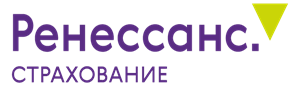 П А М Я Т К Апри наступлении страхового случаяпо  ИМУЩЕСТВУ и ГРАЖДАСКОЙ ОТВЕТСТВЕННОСТИ ФИЗИЧЕСКИХ ЛИЦЧТО ДЕЛАТЬ ПРИ НАСТУПЛЕНИИ СТРАХОВОГО СЛУЧАЯ ?Предпримите разумные меры по уменьшению размера ущерба и спасению имущества. Не изменяйте картину происшествия до осмотра нашим экспертом, если это не противоречит безопасности или уменьшению размера ущерба. Сфотографируйте повреждения. Вызовите представителей компетентных органов, чтобы зафиксировать факт события. В течение суток сообщите о случившемся в ПАО «Группа Ренессанс Страхование» сообщением через Telegram: @ReninsChatbot (https://t.me/ReninsChatbot)по телефону 8-800-333-8-800 (звонок бесплатный)или   через он-лайн  форму уведомления на  сайте www.renins.com  или  по электронному адресу   propertyclaims@renins.com   АВАРИЯ ВОДОПРОВОДНОЙ, КАНАЛИЗАЦИОННОЙ, ОТОПИСТЕЛЬНОЙ СИСТЕМЫ И Т.П. Обратитесь в управляющую/обслуживающую компанию или аварийную службу, даже если авария была ликвидирована самостоятельно, и вызовите их представителей для составления акта. Получите  оригинал Акта о заливе в управляющей/обслуживающей компании, с указанием даты аварии, причин, адреса, виновных лиц,  описанием повреждений, заверенный подписью ответственных лиц и печатью организации.Противоправные действия Срочно вызовите полицию по телефону экстренных служб 112 или телефону ближайшей дежурной части и согласуйте с полицией все дальнейшие действия.Уточните контактные данные отделения полиции, а также ФИО и телефон следователя, который будет проводить расследование уголовного дела и получите оригинал  Постановления о возбуждении или об отказе в возбуждении уголовного дела . ПОЖАР, ВЗРЫВСрочно вызовите пожарную охрану по телефону экстренных служб 112 или телефону ближайшей пожарной части, даже если пожар был потушен собственными силами.  При взрыве вызовите  МЧС  и представителей ресурсоснабжающей компании. Обратитесь  в  органы государственной противопожарной службы (ОГПН)/МЧС  и получите Постановление о возбуждении или об отказе в возбуждении уголовного дела и Заключение о причинах пожара или взрыва/Справку о пожаре. СТИХИЙНЫЕ БЕДСТВИЯ  Обратитесь в  региональное  подразделение Гидрометцентра  ( Управление по гидрометеорологии и мониторингу окружающей среды) или МЧС получите Справку с описанием природных явлений на дату наступления события в районе происшествия. В случае бури, вихря, урагана, смерча справка должна содержать сведения о скорости ветра, в случае атмосферных осадков  - уровень осадков и период их выпадения . ГРАЖДАНСКАЯ ОТВЕТСТВЕННОСТЬ  Если в результате  аварии  в вашей квартире и по вашей вине пострадало имущество третьих лиц,  необходимо   обратиться в компетентный орган, аналогично ситуациям, изложенным  выше для получения  документов по факту события (например в результате аварии системы водоснабжения, необходимо обратиться в Управляющую/обслуживающую компанию, при пожаре в ОГПН и т.д.). Предоставить  потерпевшим  свои контактные данные, номер и дату полиса и контактные данные Страховщика. При получении  письменных претензий  от потерпевших  уведомить Страховщика.  Обратите внимание:Операторы Справочно-консультационного центра АО «Группа Ренессанс Страхование» готовы предоставить Вам необходимые консультации круглосуточно. Информацию о документах, необходимых для рассмотрения страхового случая и определения размера ущерба, вы можете получить, позвонив нам или ознакомившись с Правилами страхования, которые вы получаете вместе со страховым полисом. Для принятия решения по заявленному событию вам необходимо предоставить в адрес Страховщика следующие документы :Заявление о выплате страхового возмещения с указанием банковских реквизитов и ИНН получателя.                      Бланк можно скачать на нашем сайте или наши сотрудники любезно направят его вам по первому требованию.   Документы о праве собственности на застрахованное имущество. Документы, удостоверяющие личность собственника поврежденного имущества.Документы компетентного органа по факту события.Фотографии по факту событияИные документы по запросу Страховщика при необходимости. После регистрации обращения в контакт центре вам будет направлена полная информация о перечне документов, которые необходимо предоставить Страховщику, бланк заявления на выплату, контактные данные вашего Персонального Куратора, информация относительно проведения осмотра экспертом, иная дополнительная информация. Срок рассмотрения документов составляет   5-7 рабочих дней, в отдельных случаях до 15 рабочий дней. Рассмотрение производится по копиям, в офис для передачи оригиналов приезжать не нужно, в случае необходимости, наши сотрудники вас предупредят. 